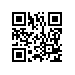 ПРИКАЗОб утверждении тем и руководителей выпускных квалификационных работ студентов образовательной программы «Городское развитие и управление» факультета Санкт-Петербургская школа социальных наук и востоковеденияПРИКАЗЫВАЮ:Утвердить темы выпускных квалификационных работ студентов 1 курса образовательной программы магистратуры «Городское развитие и управление», направления подготовки 38.04.04 «Государственное и муниципальное управление» факультета Санкт-Петербургская школа социальных наук и востоковедения, очной формы обучения.Назначить руководителей выпускных квалификационных работ студентов согласно приложению.Установить предварительный срок представления итогового варианта выпускной квалификационной работы с отзывом руководителя до 20.05.2020 г.Директор									   С.М. КадочниковПриложение к приказуот 14.012.2018 № 8.3.6.2-06/1412-04Список тем и руководителей выпускных квалификационных работ студентов1 курса образовательной программы «Городское развитие и управление»Регистрационный номер: 8.3.6.2-06/1412-04Дата регистрации: 14.12.2018№ п/пФИОТема выпускной квалификационной работы на русском языкеТема выпускной квалификационной работы на  английском языкеРуководительБутырина Наталья АндреевнаГосударственно-частное партнерство как инструмент по модернизации сферы ЖКХ на муниципальном уровнеPrivate-Public Partnership as a Tool of Industrial Modernization in Housing Maintenance at Municipal LevelЛимонов Леонид Эдуардович, профессор  департамента государственного администрирования, д.э.нГерман Дарья ИгоревнаАнализ динамики инклюзивного роста и развития регионов Российской ФедерацииAnalysis of the Dynamics of Inclusive Growth and Development in the Regions of the Russian FederationНесена Марина Васильевна, ст. преподаватель департамента государственного, к.э.н.Долгопольский Сергей ЛьвовичРешение проблем депрессивной городской территорииSolving of Problems of Depressive City TerritoryЗаостровцев Андрей Павлович, профессор департамента государственного администрирования, к.э.н.Замостьян Юлия ВячеславовнаАнализ различий социально- экономического развития крупных и малых городов РФAnalysis of the Differences of the Socio-Economic Development of Large and Small Cities of the Russian FederationНесена Марина Васильевна, ст. преподаватель департамента государственного, к.э.н.Караев Исфандиёр УрунбойевичПространственное развитие Таджикистана: проблемы, политики и результатыSpatial Development of Tajikistan: Challengers, Policies and OutcomesЛимонов Леонид Эдуардович, профессор  департамента государственного администрирования, д.э.нКиселев Дмитрий ОлеговичИспользование карты горожанина как элемента социальной политики (на примере Санкт-Петербурга)Citizen Cards as an Using the City Card as an Element  of Social Policy: the Case of St. PetersburgВиленчик Владимир Ильич, профессор  департамента государственного администрирования,  д.э.н.Кокотчиков Антон АлександровичУправление жилищно-коммунальным комплексом г. Санкт-ПетербургаManagement of the Housing and Utility Sector of  St. PetersburgЛарченко Любовь Васильевна, профессор  департамента государственного администрирования,  д.э.нКурамшина Лана ИгоревнаСтратегические направления и перспективы развития территории опережающего развития на примере г. ОнегаStrategic Directions and Perspectives of the Territory of Priority Development on the  Onega CityЛарченко Любовь Васильевна, профессор  департамента государственного администрирования,  д.э.нМаргарян Агван СамвеловичСовершенствование механизмов государственной поддержки субъектов малого предпринимательства в Санкт-Петербурге и Ленинградской области: выделение приоритетов, оценка условий, разработка реализации Improving the Mechanisms of State Support for Small Businesses in St. Petersburg and  Leningrad Region: Highlighting Priorities, Assessment of Conditions, Development of RecommendationЛимонов Леонид Эдуардович, профессор  департамента государственного администрирования, д.э.нМеркурьева Ангелина ВикторовнаАнализ проблем и особенностей развития социальной инфраструктуры Ленинградской областиProblems and Social Infrastructure Development Features Analysis in Leningrad RegionЛимонов Леонид Эдуардович, профессор  департамента государственного администрирования, д.э.нМукминова Ирина АндреевнаАнализ проблем и особенностей развития социальной инфраструктуры Ленинградской областиProblems and Social Infrastructure Development Features Analysis in Leningrad RegionЛарченко Любовь Васильевна, профессор  департамента государственного администрирования,  д.э.нНакопия Линда ГелаевнаОценка государственное политики в сфере развития инноваций в Российской ФедерацииEvaluation of the State Policy in the Field of Innovation Development in Russian Federation Несена Марина Васильевна, ст. преподаватель департамента государственного, к.э.н.Панова Ольга ВадимовнаКонтрактная система и ее влияние на развитие экономики российский и международный опытThe Contract System and Its Influence on the Economic Development (Russian and International Experience)Ходачек Александр Михайлович, профессор  департамента государственного администрирования,  д.э.н.Степанова Екатерина СергеевнаОценка эффективности кластерной политики в России странах СНГEfficiency Evaluation of Cluster Policy Russia and CIS CountriesКолчинская Елизавета Эдуардовна, доцент департамента государственного администрирования, к.э.н.Тарасова Алина ГеннадьевнаИнновационные социальные технологии в практике управления крупными городамиInnovative Social Technologies in the Practice of Managing Large CitiesСанина Анна Георгиевна, доцент  департамента государственного администрирования, к.соц.н.Трапезникова Дария АндреевнаВлияние формируемых городских ландшафтов на социально-экономическое развитие территорий (на примере Санкт-Петербурга)Influence of the Formed City Landscapes on Social and Economic Development of Territories:  the Case of St. PetersburgХодачек Александр Михайлович, профессор  департамента государственного администрирования,  д.э.н.Трефилова Диана ВитальевнаДемографические процессы и демократическая политика в Санкт-Петербурге: сравнительный анализDemographic Processes and Democratic Policy in St. Petersburg: a Comparative AnalysisЗаостровцев Андрей Павлович, профессор департамента государственного администрирования, к.э.н.Фардеева Ирина НаильевнаПроблемы развития общественного транспорта в крупных городских агломераций на примере г. Санкт-ПетербургаProblems of Public Transport Development in Big City Agglomerations: the Case of the City of Saint PetersburgВиленчик Владимир Ильич, профессор  департамента государственного администрирования,  д.э.н.Фомин Роман СергеевичПовышение социально- экономического потенциала территорий на основе реновации нежилых зонIncrease of Social and Economic Potential of Territories on the Basis of Reconstruction of Non- Residential ZonesХодачек Александр Михайлович, профессор  департамента государственного администрирования,  д.э.н.Шабанова Галина АлександровнаАнализ влияния социально- культурного контекста на инновации в государственном сектореAnalysis of the socio-cultural context impact on innovations in the public sectorСанина Анна Георгиевна, доцент  департамента государственного администрирования, к.соц.н.